ANEXO V - FORMULÁRIO PARA SOLICITAÇÃO DE ISENÇÃO DE TAXA DE INSCRIÇÃOEdital Campus Porto Alegre 42/20221.DADOS DE IDENTIFICAÇÃO DO SOLICITANTENome:_________________________________________________________Identidade__________________________Estado civil _______________Endereço_______________________________________________________Bairro_________________________ Cidade __________________________Telefone ___________________________________Nis:__________________________________ (se inscrito no cadúnico)2. SOLICITAÇÃO DE ISENÇÃO( ) RENDA de até 1,5 Salário Mínimo Nacional por pessoa do grupo familiar (devem ser preenchidas e observadas as determinações dos itens 3 e 4 abaixo)3. INFORMAÇÕES SOBRE MORADIACondições de moradia do solicitante:( ) reside com os pais ( ) reside com cônjuge/companheiro(a) ( ) reside sozinho ( ) reside com_________________________Imóvel( ) próprio ( ) alugado ( ) em área verde ( ) financiado ( ) próprio em terreno alheio( ) cedido ( ) reside de favor ( ) pensionato ( ) divide aluguel ( )Outro_____________________Anexar cópia frente e verso de comprovante de residência (água, luz ou telefone), a contar de dois meses antes do lançamento deste edital (não precisa estar paga). 4. PARTICIPANTES DO GRUPO FAMILIAR INCLUSIVE O SOLICITANTE (definido para este fim como o conjunto de pessoas que residem na mesma casa e/ou contribuem para a renda familiar e/ou dependem da renda familiar declarada pelo solicitante, devem ser anexadas cópia frente e verso dos documentos).OBS: No caso de pagamento de PENSÃO ALIMENTÍCIA, registre o Beneficiário como participante do grupo, indicando a situação “PENSÃO” no campo Vínculo, e anexe os documentos comprobatórios da situação.* Vínculo é o grau de parentesco ou afinidade com o solicitante (ex: pai, tio, cônjuge, companheiro, amigo, etc.)** Atividade remunerada ou não (ex: estudante, do lar, informal, motorista, s/ocupação (crianças), desempregado, etc.)*** No caso de o participante não contribuir com a renda familiar preencha com 0,00**** Descrição do comprovante (contracheque, declaração com testemunhas, carteira de trabalho, extrato bancário (pensionistas), etc.)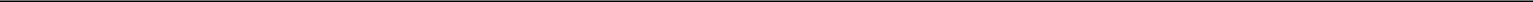 Declaro, que as informações prestadas neste documento são verdadeiras, e que poderão ser verificadas pela coperse por visita e/ou entrevista. Outrossim, informo que estou ciente de que, se comprovada a omissão e/ou inveracidade nas informações prestadas e/ou nos documentos apresentados, fico sujeito às penalidades legais cabíveis, inclusive sendo suspenso o benefício, se for o caso. Estou ciente de que a falta parcial ou total de informações e/ou documentos é de minha inteira responsabilidade, sendo esta situação motivo para indeferimento desta solicitação.ASSINATURA DO SOLICITANTE:__________________________________________________(conforme o documento de identidade)DATA: ____/____/202__NomeIdadeVínculo *Ocupação **Participação Renda Familiar *** (Em R$)Tipo de Comprovante de Renda Anexado ****Solicitante